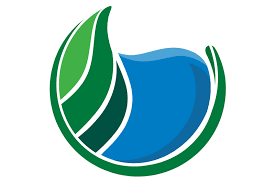 CDFW - Sites 60 day Evaluation Meeting No. 4: Meeting Agendaand Action ItemsSites Reservoir ProjectLink to Sites data and modeling package for CDFW: https://jftt.jacobs.com/download.aspx?ID=086395b3-466e-4a71-851b-ecdf7d881205&RID=d339c4e6-dfff-4760-9701-f79c0b20066cDate:June 18, 2019June 18, 2019Location:HDR Office: 2379 Gateway Oaks Drive, Suite 200 Fleming Conference RoomHDR Office: 2379 Gateway Oaks Drive, Suite 200 Fleming Conference RoomHDR Office: 2379 Gateway Oaks Drive, Suite 200 Fleming Conference RoomHDR Office: 2379 Gateway Oaks Drive, Suite 200 Fleming Conference RoomHDR Office: 2379 Gateway Oaks Drive, Suite 200 Fleming Conference RoomTime:10:00 am – 12:00 pm10:00 am – 12:00 pm10:00 am – 12:00 pm10:00 am – 12:00 pm10:00 am – 12:00 pm10:00 am – 12:00 pm10:00 am – 12:00 pm10:00 am – 12:00 pmPurpose: Continue 60 day evaluation of Operational Scenarios. Purpose: Continue 60 day evaluation of Operational Scenarios. Purpose: Continue 60 day evaluation of Operational Scenarios. Purpose: Continue 60 day evaluation of Operational Scenarios. Purpose: Continue 60 day evaluation of Operational Scenarios. Purpose: Continue 60 day evaluation of Operational Scenarios. Purpose: Continue 60 day evaluation of Operational Scenarios. Purpose: Continue 60 day evaluation of Operational Scenarios. Purpose: Continue 60 day evaluation of Operational Scenarios. Invitees:Invitees:Invitees:Invitees:Invitees:Invitees:Invitees:Invitees:Invitees:Rob Thomson, Sites Authority Kevin Spesert, Sites AuthorityAli Forsythe, Sites AuthorityDuane Linander, CDFWKristal Davis Fadtke, CDFWIan Boyd, CDFWRob Thomson, Sites Authority Kevin Spesert, Sites AuthorityAli Forsythe, Sites AuthorityDuane Linander, CDFWKristal Davis Fadtke, CDFWIan Boyd, CDFWRob Thomson, Sites Authority Kevin Spesert, Sites AuthorityAli Forsythe, Sites AuthorityDuane Linander, CDFWKristal Davis Fadtke, CDFWIan Boyd, CDFWKen Kundargi- CDFWJohnathan Williams, CDFWLenny Grimaldo, ICFMarin Greenwood, ICFJim Lecky, ICFMike Dietl, ReclamationKen Kundargi- CDFWJohnathan Williams, CDFWLenny Grimaldo, ICFMarin Greenwood, ICFJim Lecky, ICFMike Dietl, ReclamationKen Kundargi- CDFWJohnathan Williams, CDFWLenny Grimaldo, ICFMarin Greenwood, ICFJim Lecky, ICFMike Dietl, ReclamationKen Kundargi- CDFWJohnathan Williams, CDFWLenny Grimaldo, ICFMarin Greenwood, ICFJim Lecky, ICFMike Dietl, ReclamationFelipe La Luz – CDFWChris Fitzer, ESA AssociatesRob Tull, JacobsReed Thayer, JacobsChad Whittington, JacobsJohn Spranza, HDRJelica Arsenijevic, HDRFelipe La Luz – CDFWChris Fitzer, ESA AssociatesRob Tull, JacobsReed Thayer, JacobsChad Whittington, JacobsJohn Spranza, HDRJelica Arsenijevic, HDRAgenda:Agenda:Agenda:Agenda:Agenda:Agenda:Discussion TopicDiscussion TopicDiscussion TopicDiscussion TopicDiscussion TopicDiscussion TopicTopic LeaderTopic LeaderEst Time Introductions/Safety/ Admin  Introductions/Safety/ Admin  Introductions/Safety/ Admin  Introductions/Safety/ Admin  Introductions/Safety/ Admin  Introductions/Safety/ Admin Ken KundargiAli ForsytheKen KundargiAli Forsythe5 minReview of Action Items from Previous Meeting Review of Action Items from Previous Meeting Review of Action Items from Previous Meeting Review of Action Items from Previous Meeting Review of Action Items from Previous Meeting Review of Action Items from Previous Meeting Ali Forsythe Ali Forsythe 15 minDaily Operations – 2010 to 2018Daily Operations – 2010 to 2018Daily Operations – 2010 to 2018Daily Operations – 2010 to 2018Daily Operations – 2010 to 2018Daily Operations – 2010 to 2018Rob TullRob Tull90 minNext steps for 60 day scheduleNext steps for 60 day scheduleNext steps for 60 day scheduleNext steps for 60 day scheduleNext steps for 60 day scheduleNext steps for 60 day scheduleGroup discussionGroup discussion10 minMeeting Minutes: